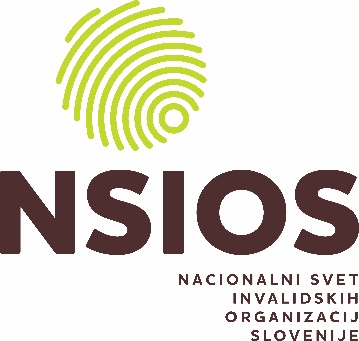 Linhartova 1, 1000 LjubljanaTelefon: 030 676 247E-mail: info@nsios.siSpletna stran: www.nsios.si________________________________________________________________________________________________________________________________P R E D L O G    K A N D I D A T K E / Aza podpredsednico/ka NSIOSInvalidska organizacija:
	(naziv)		______________________________________________________________KANDIDATKA/T ZA PODPREDSEDNICO/KA NSIOS:Priimek in ime:______________________________________________________________INVALIDSKA ORGANIZACIJA:					ŽIG:Datum: ________________OpombaKandidature s prilogami pošljite najkasneje do 15.9. 2022 na naslov:Nacionalni svet invalidskih organizacij SlovenijeKandidacijsko-volilna komisijaLinhartova 11000 Ljubljana V zaprti kuverti z navedbo »Volitve 2022- ne odpiraj!«OBVEZNA PRILOGA:Soglasje h kandidaturi